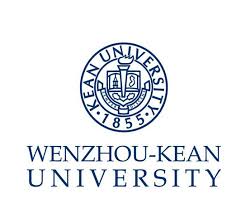 Job Description – Supplemental Instructor (native speaker)       Department: ELC                                            Report to:   ELC Director Position SummaryUnder the guidance of the Director of the English Language Center, the Supplemental Instructor1) offers one-on-one/group tutoring services and workshops to students;2) develops and implements English learning support programs for underprepared students, and communicates with faculty about their progress;3) assists students in developing test preparation skills;4) organizes English learning activities and theme competitions;5) proofreads and polishes university publicity materials;6) participates in academic survey and assessment;7) conducts internal staff training;8) documents work content and progress;9) and does related work as required.QualificationRequired Qualification1) Native English speakers with a Bachelor’s Degree in TESOL, TESL, TEFL, or other related majors from an accredited university;2) Passion for English teaching and devotion to student learning support;3) Familiarity with American teaching style and methodology; 4) Excellent oral and written communication skills; 5) Willingness to go the extra mile and work under pressure. 6) English teaching experience required.Preferred Qualification	Master’s Degree in relate field.岗位说明书-英文指导（以英语为母语者）            部门：英语语言中心                         汇报：中心主任岗位职责：在英语语言中心负责人指导下（1）为学生提供一对一或小组英语辅导及课外研讨班； （2）为后进生开发和实施英语教辅课程，及时与教师沟通学生学习情况；（3）帮助学生提升各类语言考试的应试能力；（4）组织各类英语学习活动与比赛；（5）校对和润色学校的对外宣传资料； （6）参与学术评估实务和语言分级测试；（7）开展内部员工英语培训；（8）记录工作内容与进度；（9）完成交办的其他相关工作。聘任条件：必备条件（1）学士及以上学位，英语或英语教学类（TESOL、TESL、 TEFL 等）专业；          （2）热爱英语教学，专注学业支持工作，（3）熟悉美式教学模式和方法；（4）具备优秀的口头和书面表达能力 ；（5）能胜任加班等高强度的工作环境；（6）要有英语教学经验。优先条件	有硕士学位者优先。